Gretna GreenSoccer Schedule 2014Date				Away Team			Home TeamSept. 16th			NSEE				Gretna GreenSept. 18th			Gretna Green			Harkins (croft field)Sept. 23rd			Gretna Green			NelsonSept. 25th			Blackville				Gretna GreenSept. 30th			Napan			         Gretna GreenOct. 2nd			Gretna Green                     Burnt ChurchOct. 7th			Eel Ground				Gretna GreenOct. 14th			Gretna Green			Nelson 3*Practices will be held after school on days of Home Games.**Games will begin at approx. 3:45pm and last 50 minutes.Scan the QR code below with your smartphone to downloadthe schedule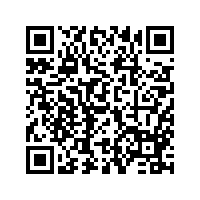 